______________Conférence de plénipotentiaires (PP-18)
Dubaï, 29 octobre – 16 novembre 2018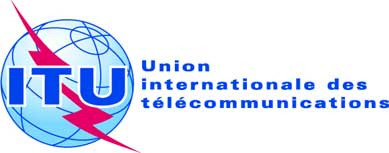 SÉANCE PLÉNIÈREDocument 24-F29 juin 2018Original: anglaisRapport du ConseilRapport du ConseilRAPPORT DU GROUPE DE TRAVAIL DU CONSEIL CHARGé D'éLABORER
LE PLAN STRATéGIQUE ET LE PLAN FINANCIER POUR
LA PéRIODE 2020-2023 (gtc-SFP)RAPPORT DU GROUPE DE TRAVAIL DU CONSEIL CHARGé D'éLABORER
LE PLAN STRATéGIQUE ET LE PLAN FINANCIER POUR
LA PéRIODE 2020-2023 (gtc-SFP)A la suite des débats qui se sont tenus pendant la session de 2018 du Conseil, le rapport du Groupe de travail du Conseil chargé d'élaborer le Plan stratégique et le Plan financier pour la période 2020-2023 est transmis à la Conférence de plénipotentiaires, comme suit:–	Addendum 1 au Document 24: Annexe 1 de la Résolution 71: Plan stratégique de l'UIT pour la période 2020-2023–	Addendum 2 au Document 24: Annexe 2 de la Résolution 71: Analyse de la situation–	Addendum 3 au Document 24: Annexe 3 de la Résolution 71: Glossaire de termes–	Addendum 4 au Document 24: Avant-projet d'Appendice A à l'Annexe 1: Attribution des ressourcesA titre d'information, les comptes rendus des quatrième et neuvième séances plénières de la session de 2018 du Conseil figurent respectivement dans le Document C18/107 et dans le Document C18/121.